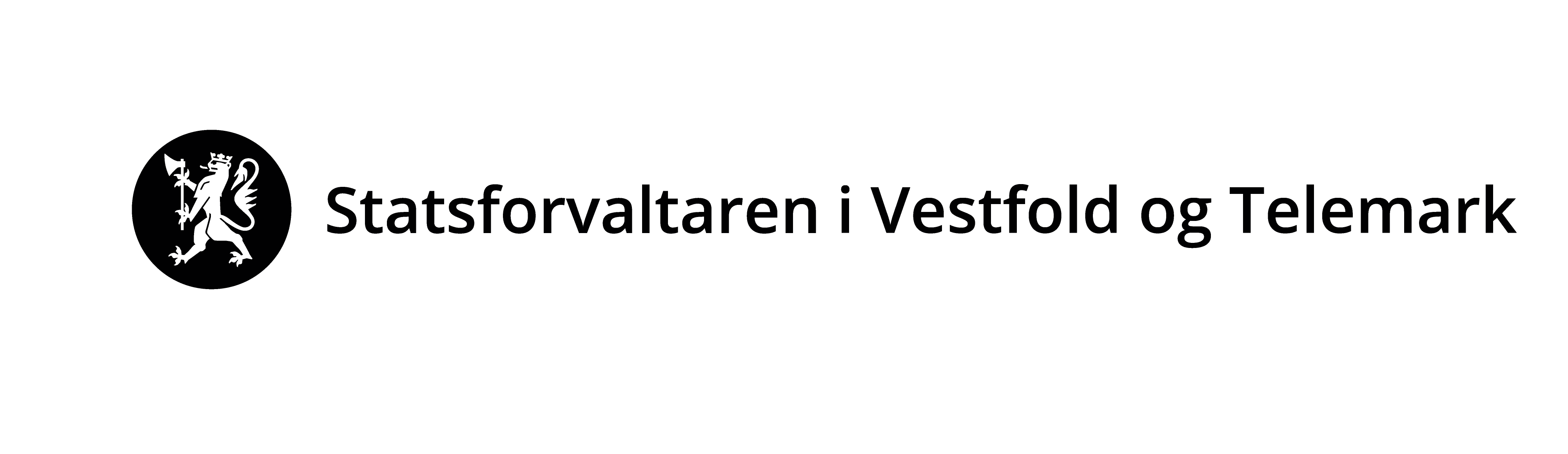 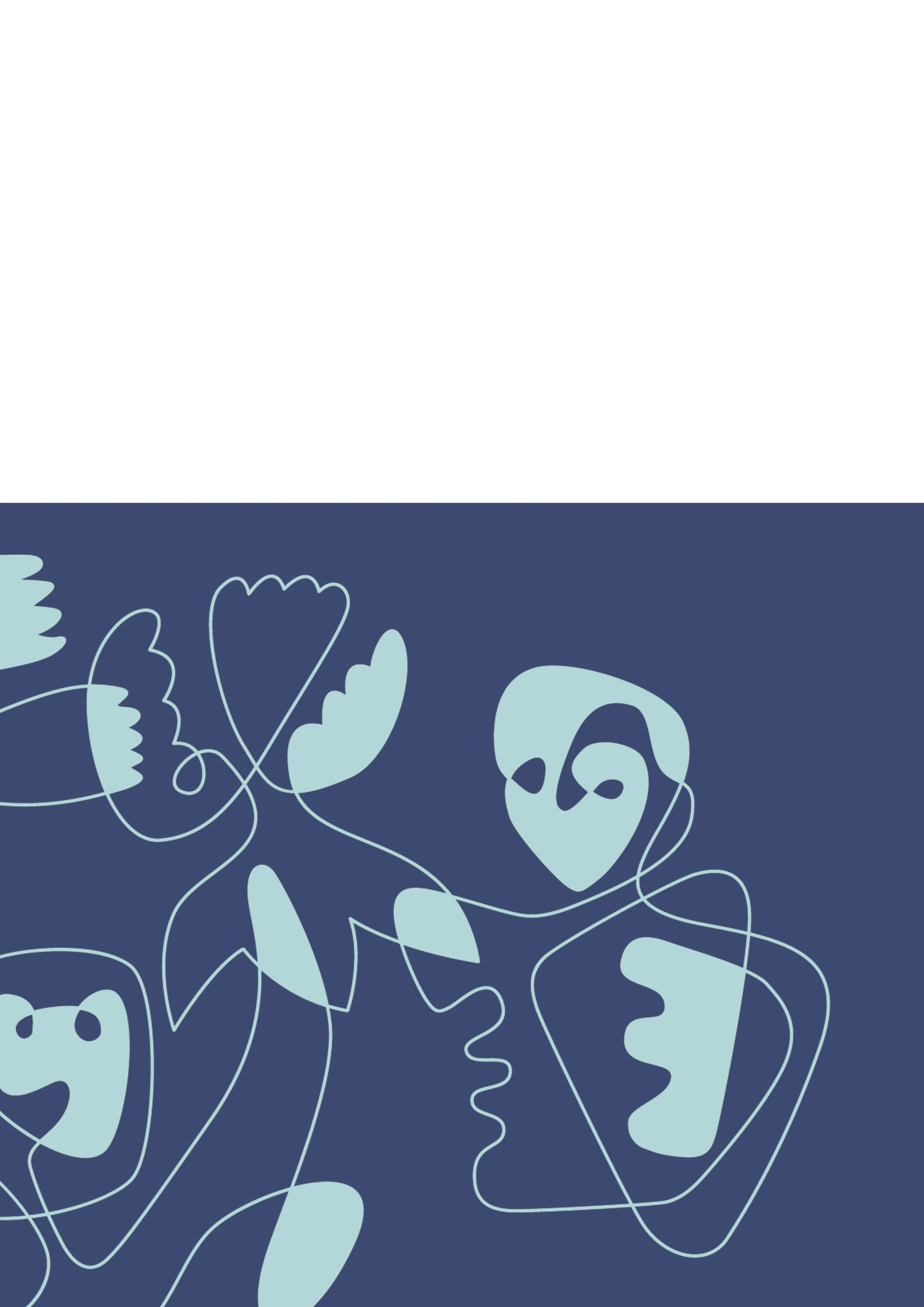 Skjemaet må fyllast ut nøyaktig og fullstendig, og alle nødvendige vedlegg må følge med. Skjemaet skal sendast til Statsforvaltaren pr. e-post (sfvtpost@statsforvalteren.no) eller pr. brev (Statsforvaltaren i Vestfold og Telemark, Postboks 2076, 3103 Tønsberg).Lenke til forureiningsforskrifta kapittel 27: https://lovdata.no/dokument/SF/forskrift/2004-06-01-931/KAPITTEL_8-4#KAPITTEL_8-4 Rettleiing til meldinga:Verksemda skal i god tid før planlagt oppstart sende melding til Statsforvaltaren med dei opplysningane som går fram av vedlegg 1 til kapittel 27 i forureiningsforskrifta.Eit forbrenningsanlegg kan ikkje starte opp før det har mottatt melding frå Statsforvaltaren om at det er registrert.Forbrenningsanlegg etablert før 20. desember 2021 skal sende melding til forureiningsstyresmakta med dei opplysningane som går fram av vedlegg 1 innan 1. oktober 2023 dersom forbrenningsanlegget har nominell tilført termisk effekt over 5 MW, og innan 1. oktober 2028 dersom forbrenningsanlegget har nominell tilført termisk effekt til og med 5 MW.Dokumentasjon i samhøve med krav i forureiningsforskrifta kapittel 27, Vedlegg 1. Krav til innhold i melding og søknad om tillatelse må leggast ved denne meldinga.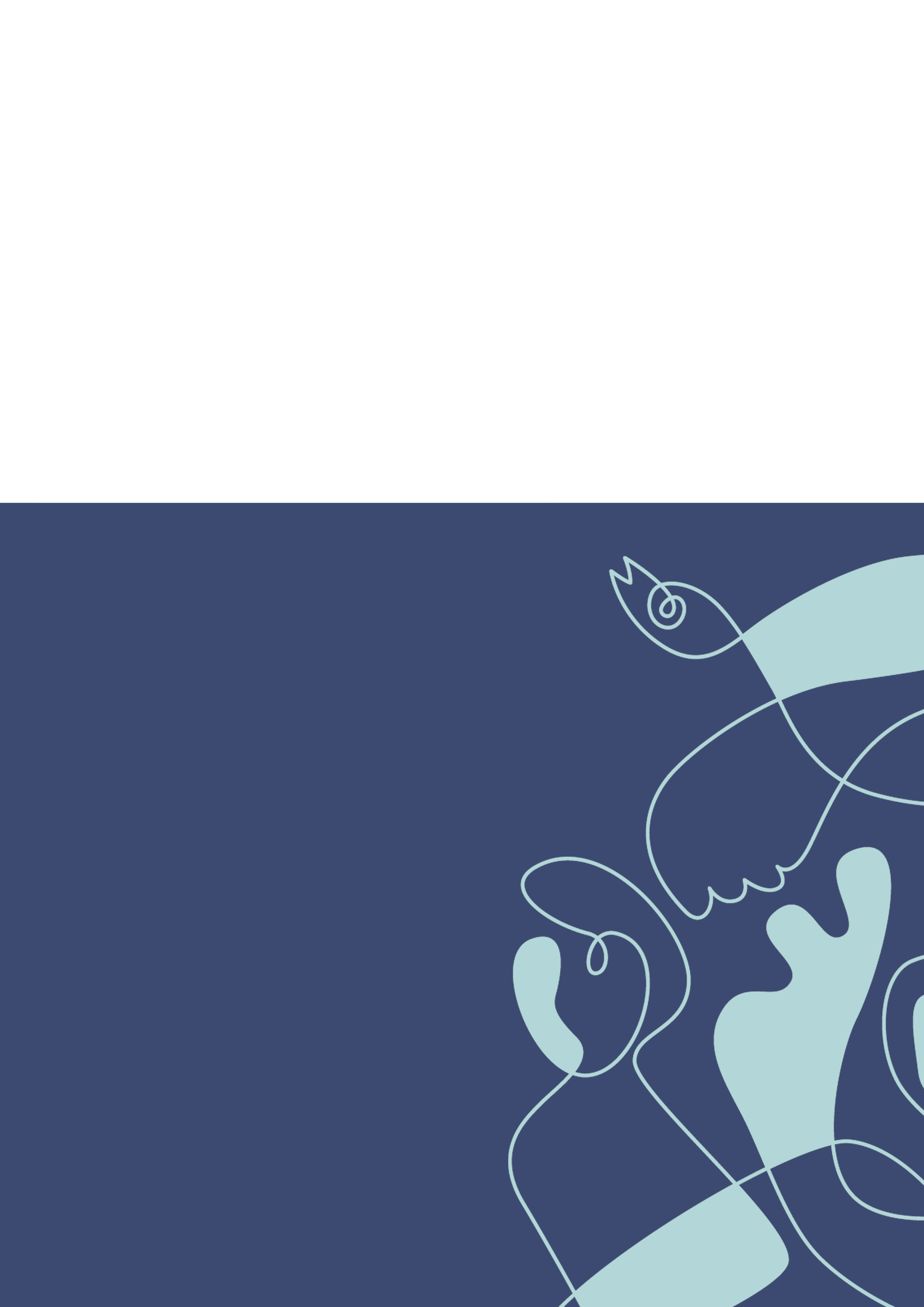 Opplysningar om verksemdaOpplysningar om verksemdaNamn på verksemdaGateadressePostadresseKommuneFylkeOrg.nr.Kontaktperson Kontaktperson NamnTelefone-postOpplysningar om anlegget (første del kunn viss ulikt frå verksemda)Opplysningar om anlegget (første del kunn viss ulikt frå verksemda)Opplysningar om anlegget (første del kunn viss ulikt frå verksemda)Opplysningar om anlegget (første del kunn viss ulikt frå verksemda)Opplysningar om anlegget (første del kunn viss ulikt frå verksemda)Namn på anleggNamn på anleggGateadresseGateadressePostadressePostadresseKommuneKommuneFylkeFylkeOrg.nr.Org.nr.Kontaktperson Kontaktperson Kontaktperson Kontaktperson Kontaktperson NamnNamnTelefonTelefone-poste-postGardsnummerBruksnummerKartreferanse (UTM 32- koordinatar)Kartreferanse (UTM 32- koordinatar)Kartreferanse (UTM 32- koordinatar)Kartreferanse (UTM 32- koordinatar)Kartreferanse (UTM 32- koordinatar)Nord - Sør:Aust - VestEtableringsår/ byggjeår anleggEndra/utvida årPlanstatusPlanstatusPlanstatusPlanstatusDokumentasjon på at verksemda er i samsvar med eventuelle planar etter plan - og bygningslova skal leggast ved meldingsskjemaet. Planføresegner kan gje føringar blant anna for utforming av anlegg, støy, lukt med meir.Dokumentasjon på at verksemda er i samsvar med eventuelle planar etter plan - og bygningslova skal leggast ved meldingsskjemaet. Planføresegner kan gje føringar blant anna for utforming av anlegg, støy, lukt med meir.Dokumentasjon på at verksemda er i samsvar med eventuelle planar etter plan - og bygningslova skal leggast ved meldingsskjemaet. Planføresegner kan gje føringar blant anna for utforming av anlegg, støy, lukt med meir.Dokumentasjon på at verksemda er i samsvar med eventuelle planar etter plan - og bygningslova skal leggast ved meldingsskjemaet. Planføresegner kan gje føringar blant anna for utforming av anlegg, støy, lukt med meir.Er verksemda i samsvar med planar etter plan- og bygningsloven?Er verksemda i samsvar med planar etter plan- og bygningsloven? Ja 	NeiEr verksemda i samsvar med planar etter plan- og bygningsloven?Er verksemda i samsvar med planar etter plan- og bygningsloven?Namn på planen og dato for vedtak Vi gjer oppmerksam på at bedrifta har ansvar for at verksemda er i tråd med gjeldande planar.Vi gjer oppmerksam på at bedrifta har ansvar for at verksemda er i tråd med gjeldande planar.Vi gjer oppmerksam på at bedrifta har ansvar for at verksemda er i tråd med gjeldande planar.Vi gjer oppmerksam på at bedrifta har ansvar for at verksemda er i tråd med gjeldande planar.Stad, datoUnderskriftVedlegg i samhøve med krav i forskriftaVedlegg i samhøve med krav i forskriftaVedlegg i samhøve med krav i forskriftaDokumentasjon på at verksemda er i samsvar med eventuelle endelege planar etter plan- og bygningslova